  บันทึกข้อความ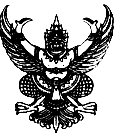 ส่วนราชการ    คณะวิทยาศาสตร์และเทคโนโลยีที่      อว ๐๖๓๐.๐๗/                                   	       วันที่ ................................................         เรื่อง   ขออนุญาตออกฝึกประสบการณ์วิชาชีพเรียน  คณบดีคณะวิทยาศาสตร์และเทคโนโลยี ตามที่สถานการณ์การแพร่ระบาดของเชื้อไวรัสโคโรนา ๒๐๑๙ (COVID-19) ในปัจจุบันยังคงมีการแพร่ระบาดอย่างต่อเนื่องในหลายพื้นที่ และในภาคเรียนที่ ๑/๒๕๖๔  ข้าพเจ้ามีรายวิชาที่ต้องทำการออกฝึกประสบการณ์วิชาชีพ ทั้งนี้ข้าพเจ้ามีความประสงค์จะขอออกฝึกประสบการณ์วิชาชีพ เนื่องจากสถานประกอบการที่ข้าพเจ้าจะทำการฝึกประสบการณ์วิชาชีพนั้นเป็นสถานประกอบการที่ข้าพเจ้าทำงานประจำอยู่แล้ว และมีการเดินทางไปกลับเป็นประจำ ทั้งนี้ข้าพเจ้ายอมรับถึงสถานการณ์ที่อาจเกิดขึ้นจากการแพร่ระบาดของเชื้อไวรัสโคโรนา ๒๐๑๙ (COVID-19) ในปัจจุบันทุกกรณี                  จึงเรียนมาเพื่อโปรดพิจารณาหมายเหตุ : บันทึกข้อความฉบับนี้ใช้เฉพาะ ปีการศึกษา ๑/๒๕๖๔  สำหรับนักศึกษาภาคพิเศษ เท่านั้น              : เมื่อได้แบบตอบรับนักศึกษาเข้าฝึกประสบการณ์จากสถานประกอบการแล้ว โปรดส่งแบบตอบรับกลับมายังหลักสูตรเพื่อให้หลักสูตรดำเนินการแจ้งคณะทันที